Proiect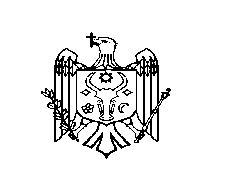 DECIZIE nr. ____din ___ decembrie 2016 Cu privire la evaluarea performanţelor profesionale ale secretarului Consiliului raional Ștefan VodăÎn temeiul art. 36 alin. (2), lit. e) din Legea nr. 158-XVI din 04.07.2008 cu privire la funcţia publică şi statutul funcţionarului public;În baza art. 43 alin. (2) şi art. 46 din Legea nr. 436-XVI din 28 decembrie 2006 privind administraţia publică locală, Consiliul raional Ştefan Vodă DECIDE:1. Se desemnează dl Nicolae Molozea, preşedinte al raionului, în calitate de evaluator pentru evaluarea performanţelor profesionale ale secretarului Consiliului raional, începând cu data de                 15 decembrie 2016 până la data de15 februarie 2017.2. Nicolae Molozea, preşedinte al raionului, va asigura desfăşurarea procedurii de evaluare a performanţelor profesionale a secretarului Consiliului raional în strictă conformitate cu prevederile Regulamentului cu privire la evaluarea performanţelor profesionale ale funcţionarului public, aprobat prin Hotărârea Guvernului nr. 201 din 11 martie 2009.3.Controlul executării prezentei decizii se atribuie dlui Nicolae Molozea, preşedinte al raionului.4. Prezenta decizie se aduce la cunoştinţă:Oficiului teritorial Căuşeni al Cancelariei de Stat;Persoanelor nominalizate;Prin publicare pe pagina web și Monitorul Oficial al Consiliului raional Ștefan Vodă.Preşedintele şedinţei                                                                      Contrasemnează: Secretarul Consiliului raional                                                        Ion ŢurcanREPUBLICA MOLDOVACONSILIUL RAIONAL ŞTEFAN VODĂ